第一中标侯选人中标标的概况：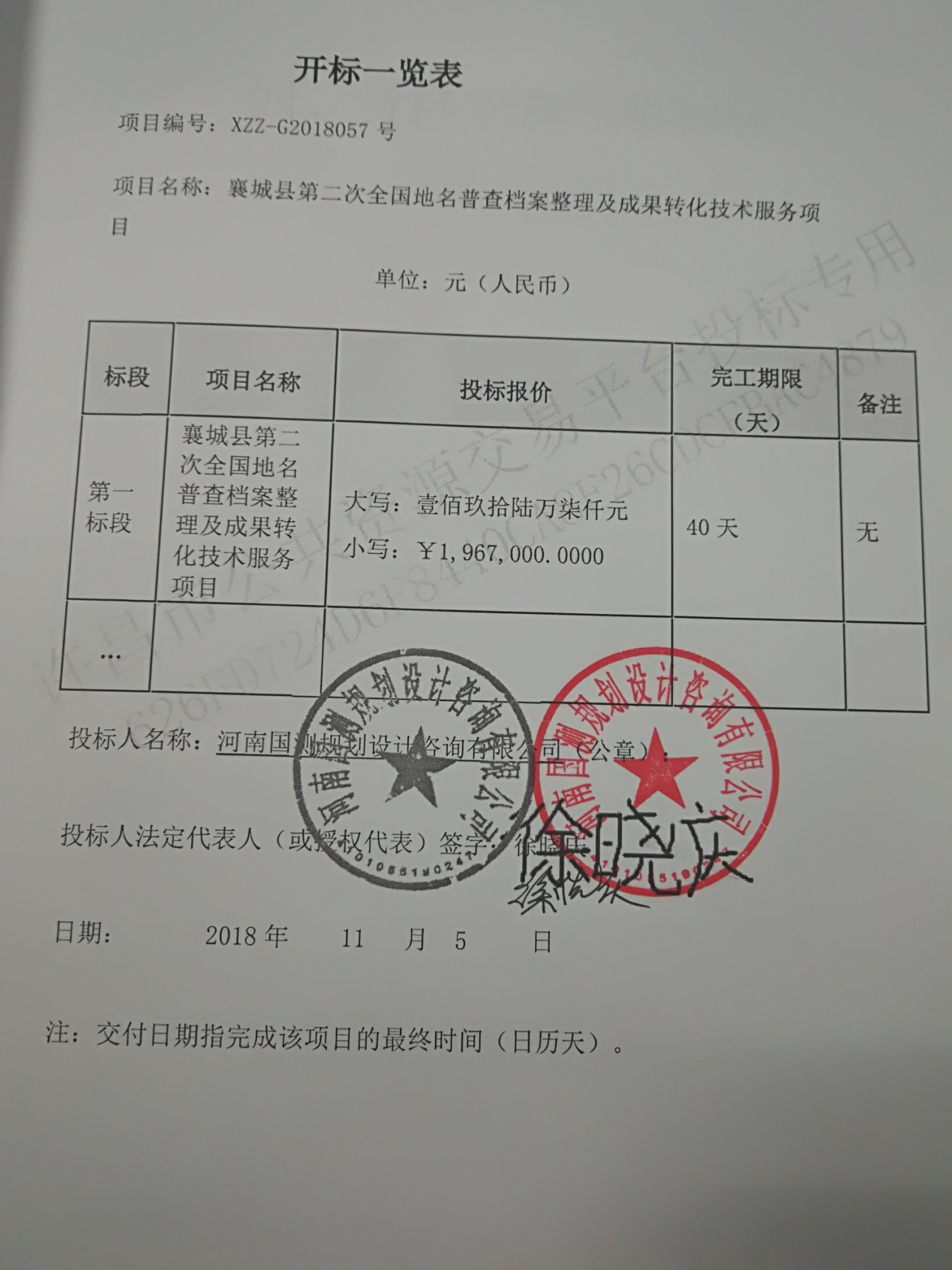 